       Накануне 9 Мая Севастопольская городская организация Профсоюза образования и науки РФ провела торжественное мероприятие ко Дню Великой Победы «Военных дней не смолкнет слава».   На праздник пригласили ветеранов педагогического труда, детей осаждённого Севастополя, членов клуба «Наставник».     Дошколята детского сада № 24 провели для гостей  парад Победы.  Все группы дошкольного учреждения, от самых маленьких до подготовительных, пришли в форме различных видов войск: летчики, десантники, пехота, моряки, медсанбат. Дети исполняли песни военных лет, рассказывали стихи, показывали инсценировки тревожных событий Великой Отечественной войны.    Перед гостями выступил заслуженный коллектив Дома учителя под руководством Жилкиной Натальи Николаевны. Много слов благодарности прозвучало в адрес героев, отдавших свою жизнь за освобождение нашей Родины. Ветераны педагогического труда г.Севастополя пожелали российским военнослужащим, сражающимся за мир без нацизма в наше время,  вернуться с Победой живыми к своим семьям, родным и близким.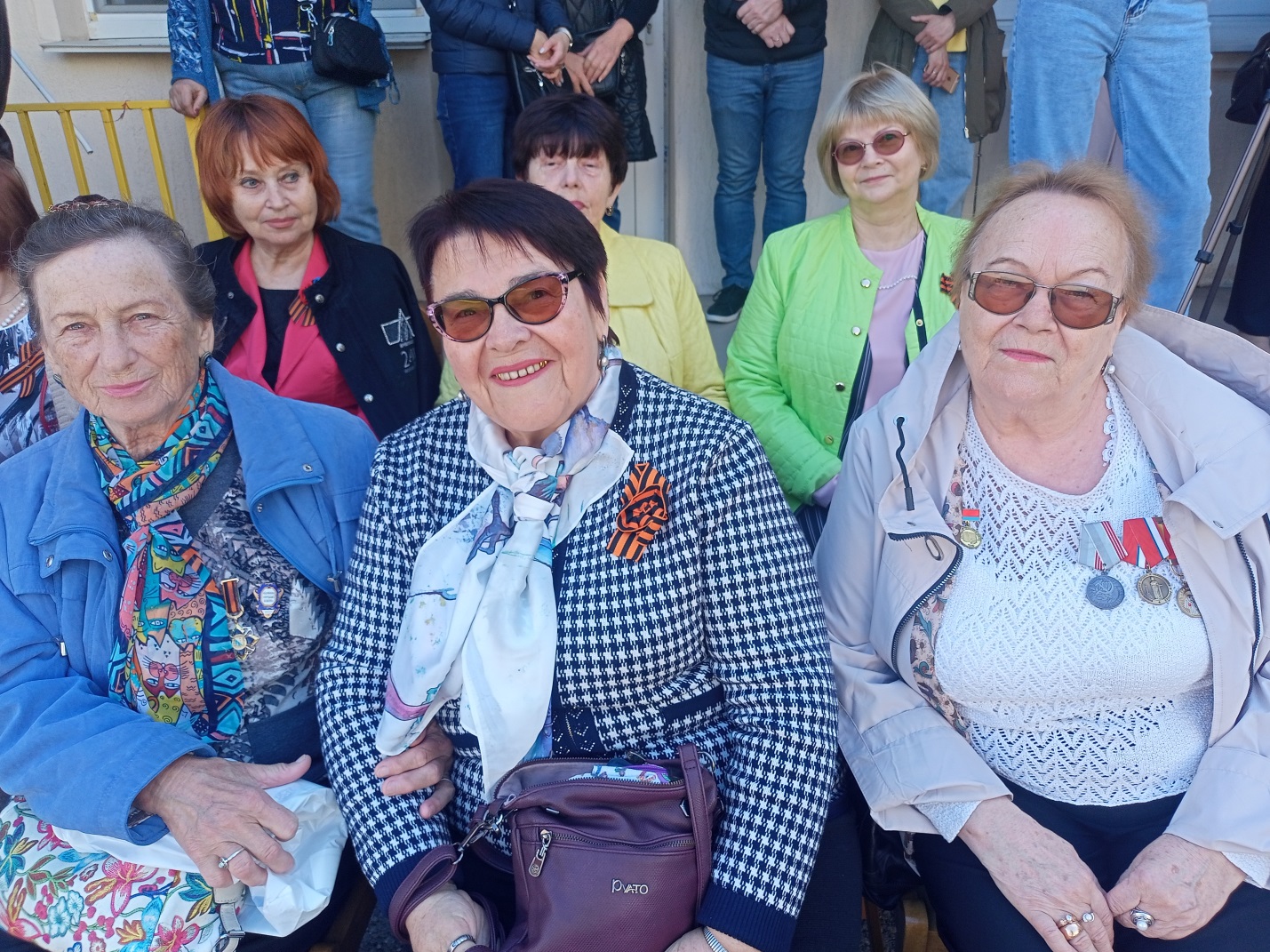 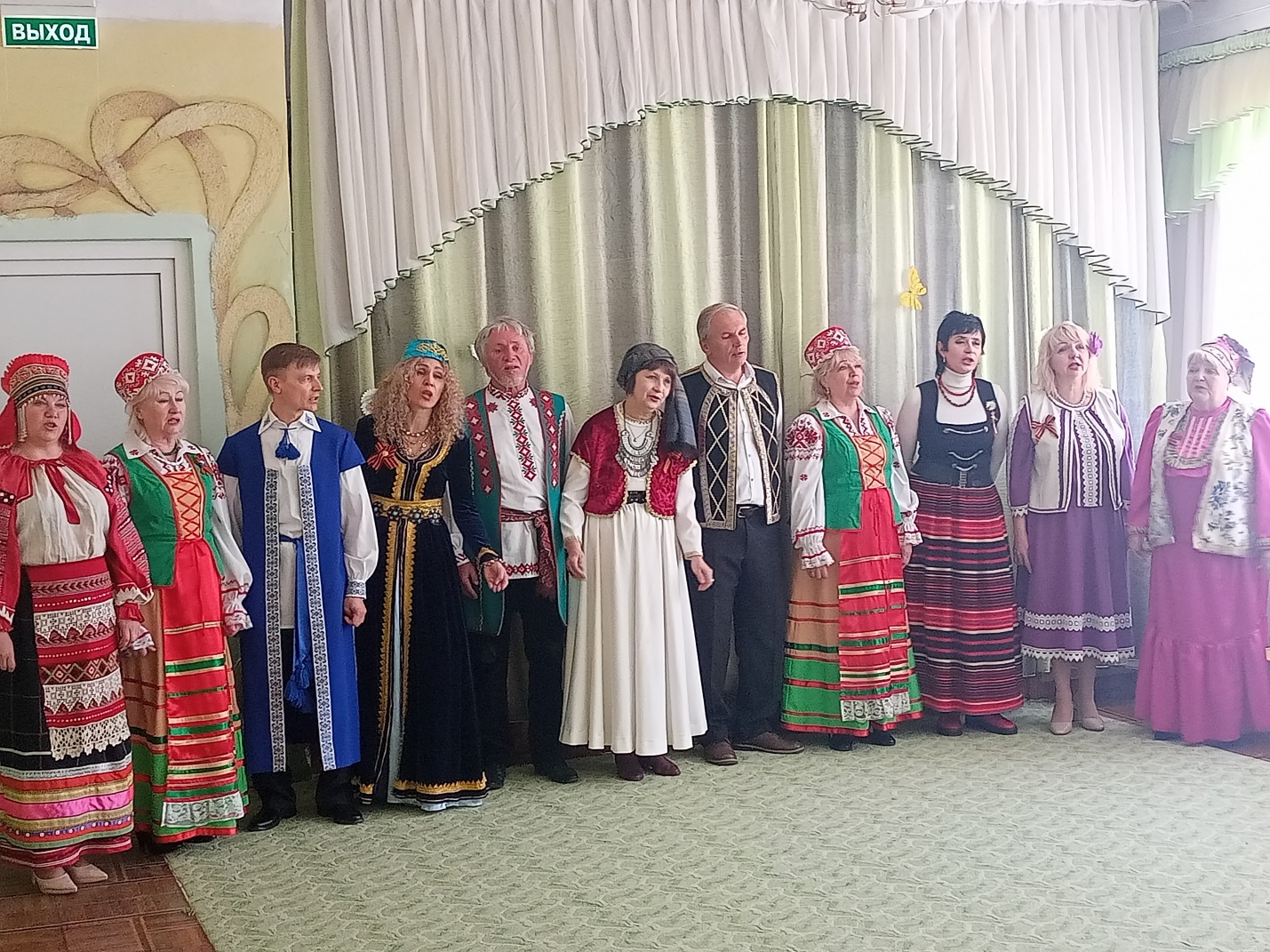 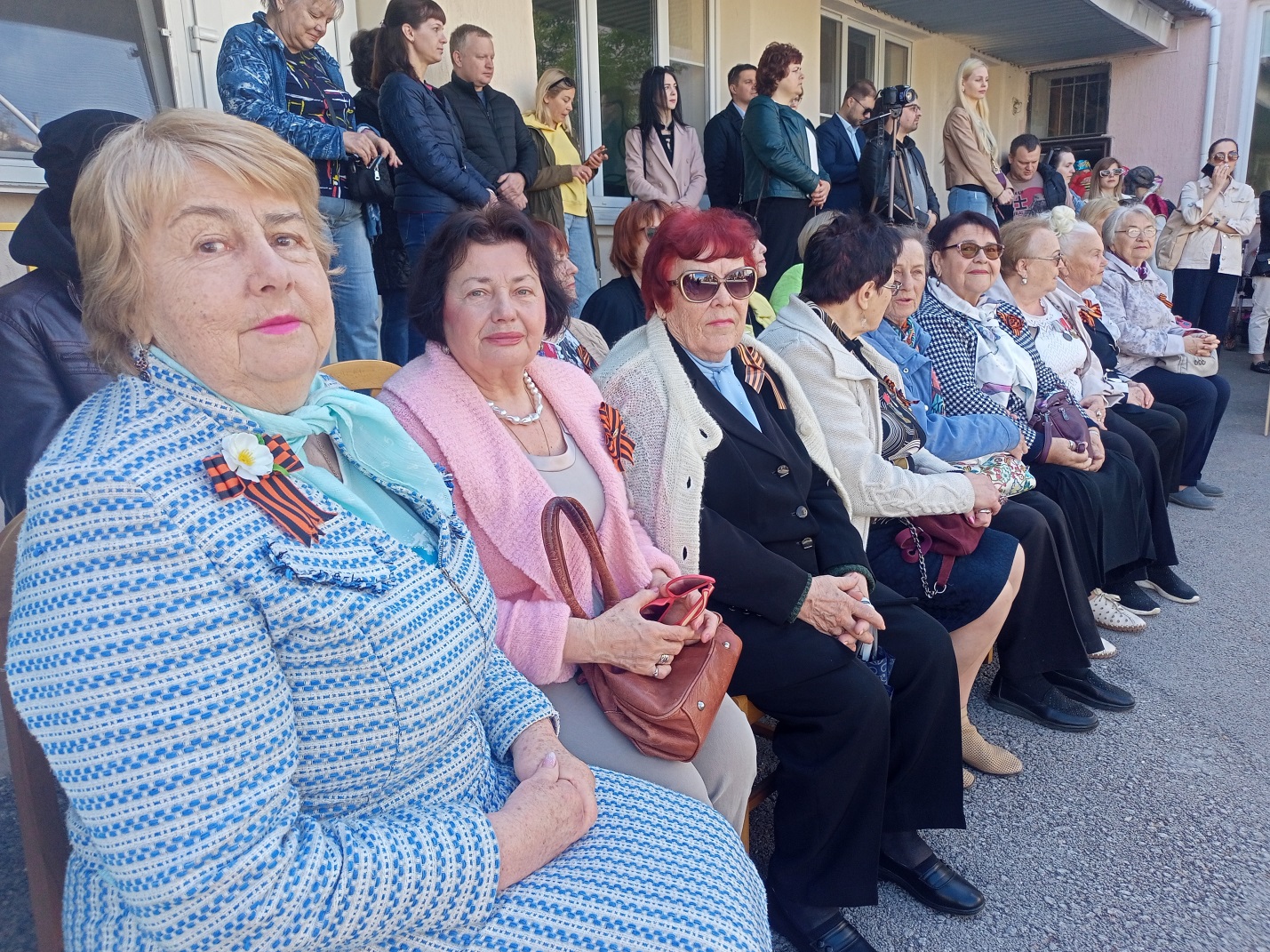 